Программа: История раннего христианстваТема: АпологетыПедагог: Шмакова Я.В.Дата: 25,26  апреля ЗАДАНИЕПрочитать в учебнике параграф 30 (с.207-213)Ответить на вопросы на с.214Выполнить задания 1,3 в тетради 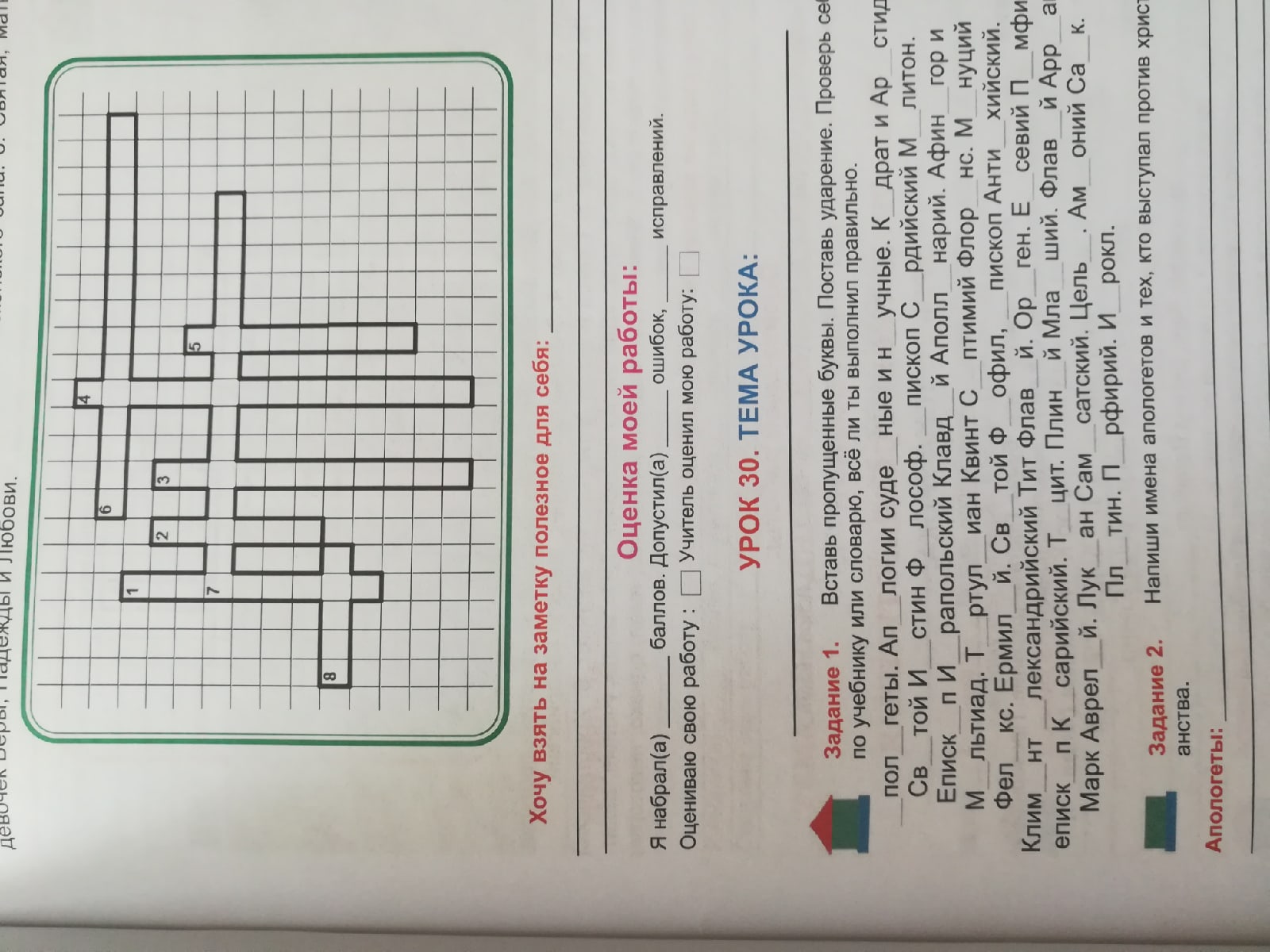 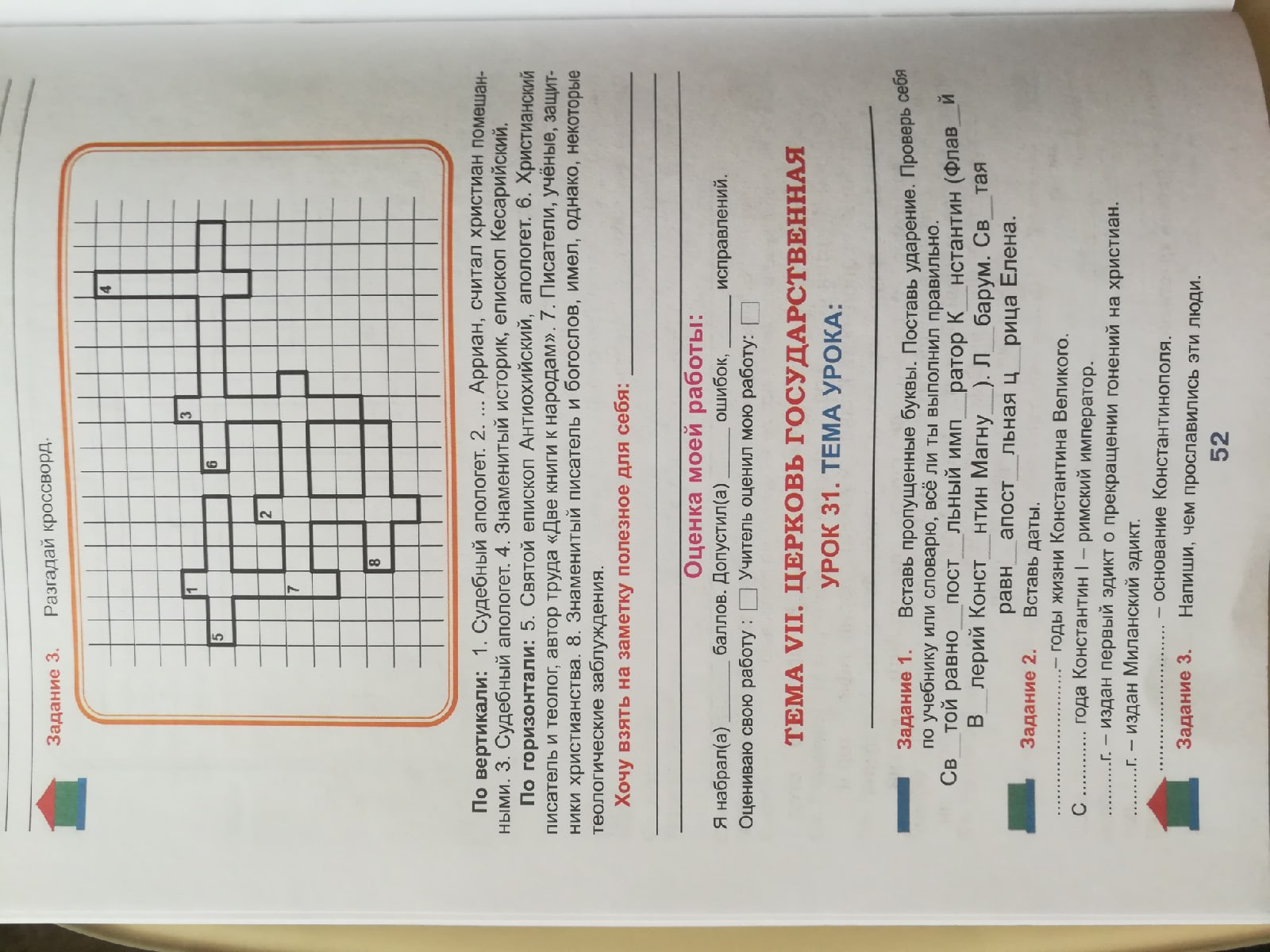 